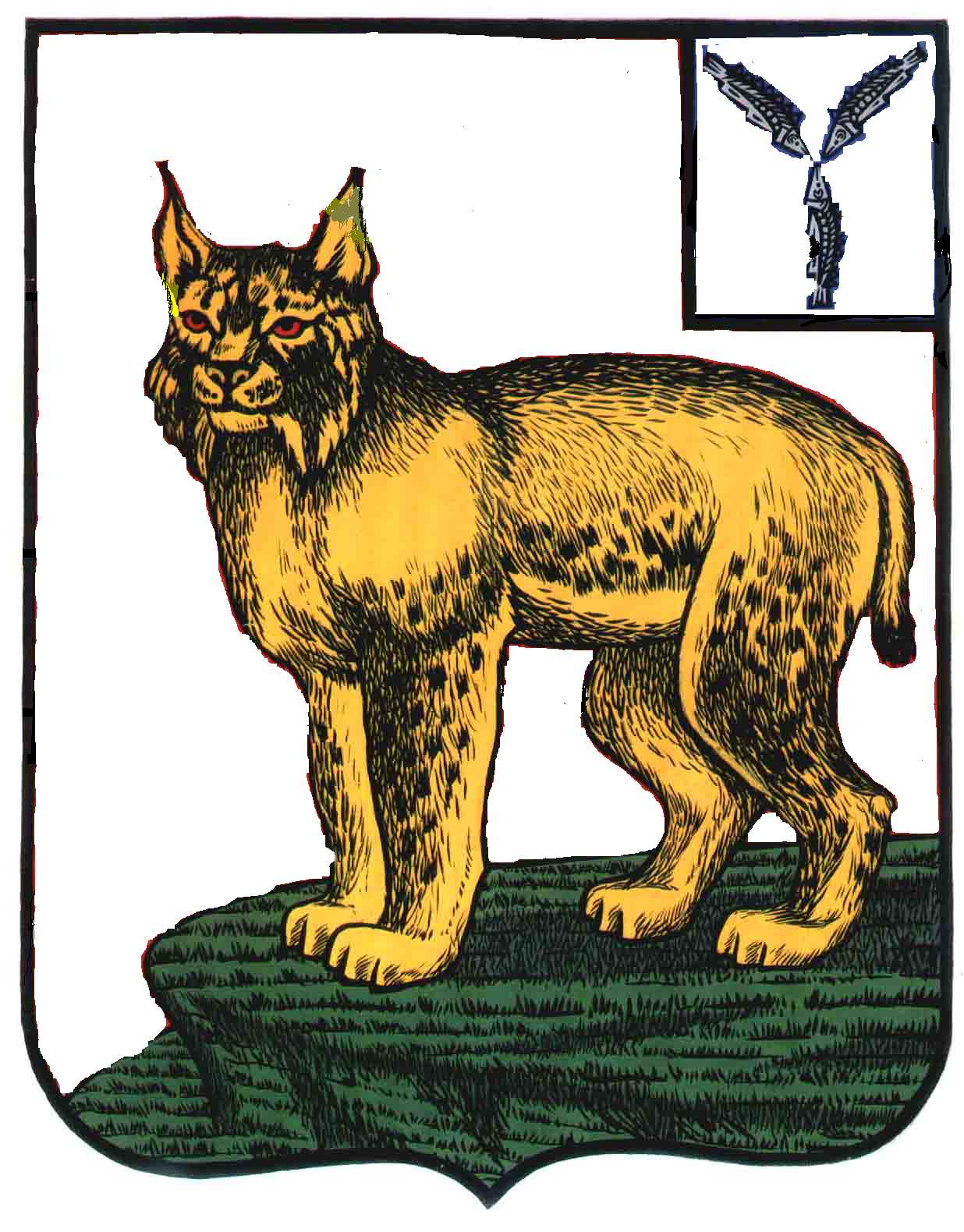 АДМИНИСТРАЦИЯ ТУРКОВСКОГО МУНИЦИПАЛЬНОГО РАЙОНАСАРАТОВСКОЙ ОБЛАСТИПОСТАНОВЛЕНИЕОт 03.02.2021 г.	№ 89О внесении изменений в Правила аккредитации журналистов средств массовой информации при администрации Турковского муниципального района В соответствии с Законом РФ от 27 декабря 1991 года № 2124-I «О средствах массовой информации», Уставом Турковского муниципального района администрация Турковского муниципального района ПОСТАНОВЛЯЕТ:1. Внести в Правила аккредитации журналистов средств массовой информации при администрации Турковского муниципального района, утвержденные постановлением администрации Турковского муниципального района от 15 сентября 2016 г ода № 670, следующие изменения:в пункте 4.2 слово «администрации» исключить;в пункте 4.8 слова «главой администрации» заменить словом «главой»;пункт 5.3 изложить в следующей редакции:«5.3. Журналист может быть лишен аккредитации в случаях, установленных Законом РФ от 27 декабря 1991 года № 2124-I «О средствах массовой информации».»;пункт 5.4 исключить.2. Опубликовать настоящее постановление в официальном информационном бюллетене «Вестник Турковского муниципального района» и разместить на официальном сайте администрации Турковского муниципального района в информационно-телекоммуникационной сети «Интернет».3. Настоящее постановление вступает в силу со дня его официального опубликования.Глава Турковскогомуниципального района						       А.В. Никитин